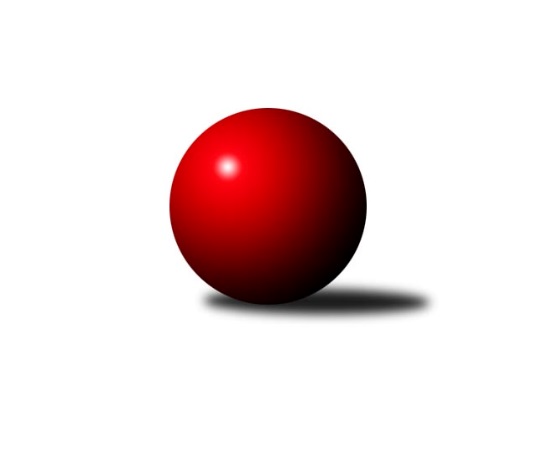 Č.5Ročník 2014/2015	8.6.2024 2. KLZ B 2014/2015Statistika 5. kolaTabulka družstev:		družstvo	záp	výh	rem	proh	skore	sety	průměr	body	plné	dorážka	chyby	1.	KK Mor.Slávia Brno	5	4	1	0	27.0 : 13.0 	(64.0 : 56.0)	3117	9	2122	995	39.8	2.	KK Slovan Rosice	4	3	0	1	20.0 : 12.0 	(52.5 : 43.5)	3217	6	2177	1040	31.8	3.	TJ Sokol Luhačovice	4	2	1	1	17.0 : 15.0 	(48.0 : 48.0)	3079	5	2126	953	51.8	4.	TJ Sokol Vracov	5	2	0	3	20.0 : 20.0 	(61.5 : 58.5)	3059	4	2089	970	48.8	5.	KK Vyškov	5	2	0	3	14.5 : 25.5 	(48.5 : 71.5)	3072	4	2130	942	45	6.	TJ Jiskra Nová Bystřice	3	1	1	1	12.0 : 12.0 	(39.0 : 33.0)	3082	3	2125	958	49.7	7.	TJ Jiskra Otrokovice	4	1	1	2	15.0 : 17.0 	(47.0 : 49.0)	2919	3	2039	881	63.5	8.	TJ Spartak Pelhřimov	4	1	1	2	14.0 : 18.0 	(47.0 : 49.0)	3059	3	2100	959	46	9.	KK PSJ Jihlava	5	1	1	3	15.5 : 24.5 	(57.0 : 63.0)	2982	3	2066	915	54.8	10.	HKK Olomouc	3	1	0	2	13.0 : 11.0 	(39.5 : 32.5)	3147	2	2159	989	37Tabulka doma:		družstvo	záp	výh	rem	proh	skore	sety	průměr	body	maximum	minimum	1.	KK Slovan Rosice	3	3	0	0	17.0 : 7.0 	(41.5 : 30.5)	3199	6	3216	3179	2.	KK Mor.Slávia Brno	2	2	0	0	12.0 : 4.0 	(27.5 : 20.5)	3281	4	3289	3272	3.	KK Vyškov	2	2	0	0	11.0 : 5.0 	(24.0 : 24.0)	3082	4	3095	3068	4.	KK PSJ Jihlava	3	1	1	1	12.5 : 11.5 	(38.0 : 34.0)	3044	3	3115	3004	5.	HKK Olomouc	2	1	0	1	10.0 : 6.0 	(29.5 : 18.5)	3171	2	3282	3059	6.	TJ Jiskra Otrokovice	2	1	0	1	8.0 : 8.0 	(23.0 : 25.0)	2780	2	2852	2707	7.	TJ Sokol Luhačovice	2	1	0	1	7.0 : 9.0 	(23.0 : 25.0)	3056	2	3120	2992	8.	TJ Jiskra Nová Bystřice	1	0	1	0	4.0 : 4.0 	(12.5 : 11.5)	3071	1	3071	3071	9.	TJ Spartak Pelhřimov	2	0	1	1	7.0 : 9.0 	(24.0 : 24.0)	2956	1	3050	2862	10.	TJ Sokol Vracov	2	0	0	2	5.0 : 11.0 	(23.0 : 25.0)	3131	0	3143	3118Tabulka venku:		družstvo	záp	výh	rem	proh	skore	sety	průměr	body	maximum	minimum	1.	KK Mor.Slávia Brno	3	2	1	0	15.0 : 9.0 	(36.5 : 35.5)	3063	5	3100	3028	2.	TJ Sokol Vracov	3	2	0	1	15.0 : 9.0 	(38.5 : 33.5)	3035	4	3133	2866	3.	TJ Sokol Luhačovice	2	1	1	0	10.0 : 6.0 	(25.0 : 23.0)	3090	3	3192	2988	4.	TJ Jiskra Nová Bystřice	2	1	0	1	8.0 : 8.0 	(26.5 : 21.5)	3088	2	3116	3060	5.	TJ Spartak Pelhřimov	2	1	0	1	7.0 : 9.0 	(23.0 : 25.0)	3110	2	3181	3039	6.	TJ Jiskra Otrokovice	2	0	1	1	7.0 : 9.0 	(24.0 : 24.0)	2989	1	3100	2878	7.	KK Slovan Rosice	1	0	0	1	3.0 : 5.0 	(11.0 : 13.0)	3234	0	3234	3234	8.	HKK Olomouc	1	0	0	1	3.0 : 5.0 	(10.0 : 14.0)	3124	0	3124	3124	9.	KK PSJ Jihlava	2	0	0	2	3.0 : 13.0 	(19.0 : 29.0)	2951	0	3176	2725	10.	KK Vyškov	3	0	0	3	3.5 : 20.5 	(24.5 : 47.5)	3069	0	3091	3045Tabulka podzimní části:		družstvo	záp	výh	rem	proh	skore	sety	průměr	body	doma	venku	1.	KK Mor.Slávia Brno	5	4	1	0	27.0 : 13.0 	(64.0 : 56.0)	3117	9 	2 	0 	0 	2 	1 	0	2.	KK Slovan Rosice	4	3	0	1	20.0 : 12.0 	(52.5 : 43.5)	3217	6 	3 	0 	0 	0 	0 	1	3.	TJ Sokol Luhačovice	4	2	1	1	17.0 : 15.0 	(48.0 : 48.0)	3079	5 	1 	0 	1 	1 	1 	0	4.	TJ Sokol Vracov	5	2	0	3	20.0 : 20.0 	(61.5 : 58.5)	3059	4 	0 	0 	2 	2 	0 	1	5.	KK Vyškov	5	2	0	3	14.5 : 25.5 	(48.5 : 71.5)	3072	4 	2 	0 	0 	0 	0 	3	6.	TJ Jiskra Nová Bystřice	3	1	1	1	12.0 : 12.0 	(39.0 : 33.0)	3082	3 	0 	1 	0 	1 	0 	1	7.	TJ Jiskra Otrokovice	4	1	1	2	15.0 : 17.0 	(47.0 : 49.0)	2919	3 	1 	0 	1 	0 	1 	1	8.	TJ Spartak Pelhřimov	4	1	1	2	14.0 : 18.0 	(47.0 : 49.0)	3059	3 	0 	1 	1 	1 	0 	1	9.	KK PSJ Jihlava	5	1	1	3	15.5 : 24.5 	(57.0 : 63.0)	2982	3 	1 	1 	1 	0 	0 	2	10.	HKK Olomouc	3	1	0	2	13.0 : 11.0 	(39.5 : 32.5)	3147	2 	1 	0 	1 	0 	0 	1Tabulka jarní části:		družstvo	záp	výh	rem	proh	skore	sety	průměr	body	doma	venku	1.	KK Vyškov	0	0	0	0	0.0 : 0.0 	(0.0 : 0.0)	0	0 	0 	0 	0 	0 	0 	0 	2.	TJ Sokol Vracov	0	0	0	0	0.0 : 0.0 	(0.0 : 0.0)	0	0 	0 	0 	0 	0 	0 	0 	3.	TJ Spartak Pelhřimov	0	0	0	0	0.0 : 0.0 	(0.0 : 0.0)	0	0 	0 	0 	0 	0 	0 	0 	4.	TJ Jiskra Nová Bystřice	0	0	0	0	0.0 : 0.0 	(0.0 : 0.0)	0	0 	0 	0 	0 	0 	0 	0 	5.	KK Slovan Rosice	0	0	0	0	0.0 : 0.0 	(0.0 : 0.0)	0	0 	0 	0 	0 	0 	0 	0 	6.	HKK Olomouc	0	0	0	0	0.0 : 0.0 	(0.0 : 0.0)	0	0 	0 	0 	0 	0 	0 	0 	7.	TJ Jiskra Otrokovice	0	0	0	0	0.0 : 0.0 	(0.0 : 0.0)	0	0 	0 	0 	0 	0 	0 	0 	8.	KK Mor.Slávia Brno	0	0	0	0	0.0 : 0.0 	(0.0 : 0.0)	0	0 	0 	0 	0 	0 	0 	0 	9.	TJ Sokol Luhačovice	0	0	0	0	0.0 : 0.0 	(0.0 : 0.0)	0	0 	0 	0 	0 	0 	0 	0 	10.	KK PSJ Jihlava	0	0	0	0	0.0 : 0.0 	(0.0 : 0.0)	0	0 	0 	0 	0 	0 	0 	0 Zisk bodů pro družstvo:		jméno hráče	družstvo	body	zápasy	v %	dílčí body	sety	v %	1.	Martina Ančincová 	TJ Jiskra Otrokovice 	4	/	4	(100%)	14.5	/	16	(91%)	2.	Monika Hubíková 	TJ Sokol Luhačovice 	4	/	4	(100%)	13	/	16	(81%)	3.	Markéta Ptáčková 	TJ Sokol Vracov 	4	/	4	(100%)	12	/	16	(75%)	4.	Eva Dušek 	KK PSJ Jihlava 	4	/	4	(100%)	12	/	16	(75%)	5.	Michaela Zajacová 	TJ Sokol Vracov 	4	/	5	(80%)	13	/	20	(65%)	6.	Jitka Žáčková 	KK Mor.Slávia Brno 	4	/	5	(80%)	13	/	20	(65%)	7.	Michaela Slavětínská 	KK Mor.Slávia Brno 	4	/	5	(80%)	12.5	/	20	(63%)	8.	Lenka Kričinská 	KK Mor.Slávia Brno 	4	/	5	(80%)	10.5	/	20	(53%)	9.	Hana Beranová 	TJ Sokol Vracov 	4	/	5	(80%)	9.5	/	20	(48%)	10.	Silvie Vaňková 	HKK Olomouc 	3	/	3	(100%)	9	/	12	(75%)	11.	Gabriela Filakovská 	TJ Jiskra Nová Bystřice 	3	/	3	(100%)	9	/	12	(75%)	12.	Iva Molová 	TJ Jiskra Nová Bystřice 	3	/	3	(100%)	8.5	/	12	(71%)	13.	Lucie Vaverková 	KK Slovan Rosice 	3	/	3	(100%)	8	/	12	(67%)	14.	Jana Bednaříková 	TJ Jiskra Otrokovice 	3	/	4	(75%)	12	/	16	(75%)	15.	Jozefina Vytisková 	TJ Spartak Pelhřimov 	3	/	4	(75%)	9	/	16	(56%)	16.	Andrea Černochová 	TJ Sokol Luhačovice 	3	/	4	(75%)	9	/	16	(56%)	17.	Monika Rusňáková 	KK Mor.Slávia Brno 	3	/	4	(75%)	8	/	16	(50%)	18.	Jana Vejmolová 	KK Vyškov 	3	/	4	(75%)	7.5	/	16	(47%)	19.	Mariana Kreuzingerová 	TJ Sokol Vracov 	3	/	5	(60%)	14	/	20	(70%)	20.	Romana Sedlářová 	KK Mor.Slávia Brno 	3	/	5	(60%)	13	/	20	(65%)	21.	Zuzana Štěrbová 	KK Vyškov 	3	/	5	(60%)	9	/	20	(45%)	22.	Marie Chmelíková 	HKK Olomouc 	2	/	3	(67%)	8	/	12	(67%)	23.	Jaroslava Havranová 	HKK Olomouc 	2	/	3	(67%)	7	/	12	(58%)	24.	Simona Černušková 	TJ Spartak Pelhřimov 	2	/	3	(67%)	7	/	12	(58%)	25.	Hana Veselá 	KK Slovan Rosice 	2	/	3	(67%)	7	/	12	(58%)	26.	Magda Winterová 	KK Slovan Rosice 	2	/	3	(67%)	7	/	12	(58%)	27.	Šárka Palková 	KK Slovan Rosice 	2	/	3	(67%)	7	/	12	(58%)	28.	Eva Putnová 	KK Slovan Rosice 	2	/	3	(67%)	6.5	/	12	(54%)	29.	Hana Malíšková 	HKK Olomouc 	2	/	3	(67%)	6	/	12	(50%)	30.	Hana Krajíčková 	TJ Sokol Luhačovice 	2	/	3	(67%)	6	/	12	(50%)	31.	Petra Skotáková 	TJ Spartak Pelhřimov 	2	/	3	(67%)	5	/	12	(42%)	32.	Štěpánka Vytisková 	TJ Spartak Pelhřimov 	2	/	4	(50%)	10	/	16	(63%)	33.	Zuzana Ančincová 	TJ Jiskra Otrokovice 	2	/	4	(50%)	8	/	16	(50%)	34.	Iva Rosendorfová 	KK Slovan Rosice 	2	/	4	(50%)	8	/	16	(50%)	35.	Františka Petříková 	TJ Jiskra Otrokovice 	2	/	4	(50%)	7.5	/	16	(47%)	36.	Zdenka Svobodová 	TJ Sokol Luhačovice 	2	/	4	(50%)	6	/	16	(38%)	37.	Šárka Vacková 	KK PSJ Jihlava 	2	/	5	(40%)	9.5	/	20	(48%)	38.	Monika Anderová 	KK Vyškov 	1.5	/	5	(30%)	8	/	20	(40%)	39.	Naděžda Dobešová 	KK Slovan Rosice 	1	/	1	(100%)	4	/	4	(100%)	40.	Hana Konečná 	TJ Sokol Luhačovice 	1	/	1	(100%)	3	/	4	(75%)	41.	Lea Olšáková 	KK Mor.Slávia Brno 	1	/	1	(100%)	3	/	4	(75%)	42.	Miroslava Matějková 	TJ Spartak Pelhřimov 	1	/	1	(100%)	2	/	4	(50%)	43.	Kristýna Dúšková 	KK PSJ Jihlava 	1	/	2	(50%)	5	/	8	(63%)	44.	Veronika Baudyšová 	TJ Jiskra Nová Bystřice 	1	/	2	(50%)	5	/	8	(63%)	45.	Simona Matulová 	KK PSJ Jihlava 	1	/	2	(50%)	4	/	8	(50%)	46.	Zdena Vytisková 	TJ Spartak Pelhřimov 	1	/	2	(50%)	2	/	8	(25%)	47.	Kateřina Bajerová 	HKK Olomouc 	1	/	2	(50%)	2	/	8	(25%)	48.	Radka Budošová 	TJ Jiskra Nová Bystřice 	1	/	3	(33%)	7	/	12	(58%)	49.	Andrea Tatoušková 	HKK Olomouc 	1	/	3	(33%)	6.5	/	12	(54%)	50.	Lenka Habrová 	KK PSJ Jihlava 	1	/	4	(25%)	9	/	16	(56%)	51.	Eva Rosendorfská 	KK PSJ Jihlava 	1	/	4	(25%)	8	/	16	(50%)	52.	Ludmila Pančochová 	TJ Sokol Luhačovice 	1	/	4	(25%)	8	/	16	(50%)	53.	Ludmila Landkamerová 	TJ Spartak Pelhřimov 	1	/	4	(25%)	7	/	16	(44%)	54.	Pavla Fialová 	KK Vyškov 	1	/	4	(25%)	6	/	16	(38%)	55.	Lenka Wognitschová 	KK Vyškov 	1	/	4	(25%)	5	/	16	(31%)	56.	Monika Tilšerová 	KK Vyškov 	1	/	5	(20%)	10	/	20	(50%)	57.	Kristýna Kuchynková 	TJ Sokol Vracov 	1	/	5	(20%)	7	/	20	(35%)	58.	Veronika Brychtová 	KK PSJ Jihlava 	0.5	/	2	(25%)	3	/	8	(38%)	59.	Denisa Martináková 	TJ Sokol Vracov 	0	/	1	(0%)	2	/	4	(50%)	60.	Renata Svobodová 	KK Slovan Rosice 	0	/	1	(0%)	1	/	4	(25%)	61.	Terézia Magdolenová 	KK Vyškov 	0	/	1	(0%)	1	/	4	(25%)	62.	Veronika Presová 	TJ Sokol Vracov 	0	/	1	(0%)	1	/	4	(25%)	63.	Denisa Hamplová 	HKK Olomouc 	0	/	1	(0%)	1	/	4	(25%)	64.	Helena Konečná 	TJ Sokol Luhačovice 	0	/	1	(0%)	1	/	4	(25%)	65.	Eva Doubková 	KK PSJ Jihlava 	0	/	1	(0%)	0	/	4	(0%)	66.	Andrea Axmanová 	KK Slovan Rosice 	0	/	2	(0%)	3	/	8	(38%)	67.	Dana Fišerová 	KK PSJ Jihlava 	0	/	2	(0%)	2.5	/	8	(31%)	68.	Lucie Trávníčková 	KK Vyškov 	0	/	2	(0%)	2	/	8	(25%)	69.	Irena Partlová 	KK PSJ Jihlava 	0	/	2	(0%)	2	/	8	(25%)	70.	Aneta Kusiová 	TJ Spartak Pelhřimov 	0	/	3	(0%)	5	/	12	(42%)	71.	Lucie Vrecková 	TJ Jiskra Nová Bystřice 	0	/	3	(0%)	4	/	12	(33%)	72.	Veronika Pýchová 	TJ Jiskra Nová Bystřice 	0	/	3	(0%)	4	/	12	(33%)	73.	Monika Niklová 	TJ Sokol Vracov 	0	/	4	(0%)	3	/	16	(19%)	74.	Hana Jonášková 	TJ Jiskra Otrokovice 	0	/	4	(0%)	3	/	16	(19%)	75.	Renata Mikulcová st.	TJ Jiskra Otrokovice 	0	/	4	(0%)	2	/	16	(13%)	76.	Pavlína Březinová 	KK Mor.Slávia Brno 	0	/	5	(0%)	4	/	20	(20%)Průměry na kuželnách:		kuželna	průměr	plné	dorážka	chyby	výkon na hráče	1.	KK MS Brno, 1-4	3242	2172	1070	24.5	(540.5)	2.	TJ Sokol Vracov, 1-6	3158	2144	1014	37.8	(526.4)	3.	KK Slovan Rosice, 1-4	3157	2138	1018	37.7	(526.3)	4.	HKK Olomouc, 1-8	3131	2168	963	48.5	(522.0)	5.	TJ Sokol Luhačovice, 1-4	3078	2119	958	48.3	(513.0)	6.	KK Vyškov, 1-4	3065	2116	949	44.5	(510.9)	7.	TJ Jiskra Nová Bystřice, 1-4	3049	2085	964	46.5	(508.3)	8.	KK PSJ Jihlava, 1-4	3045	2119	926	57.5	(507.5)	9.	Pelhřimov, 1-4	2962	2047	914	47.8	(493.8)	10.	KC Zlín, 1-4	2787	1987	799	76.3	(464.6)Nejlepší výkony na kuželnách:KK MS Brno, 1-4KK Mor.Slávia Brno	3289	2. kolo	Michaela Slavětínská 	KK Mor.Slávia Brno	588	2. koloKK Mor.Slávia Brno	3272	4. kolo	Jitka Žáčková 	KK Mor.Slávia Brno	578	2. koloKK Slovan Rosice	3234	2. kolo	Romana Sedlářová 	KK Mor.Slávia Brno	577	4. koloKK PSJ Jihlava	3176	4. kolo	Lenka Kričinská 	KK Mor.Slávia Brno	558	2. kolo		. kolo	Michaela Slavětínská 	KK Mor.Slávia Brno	558	4. kolo		. kolo	Kristýna Dúšková 	KK PSJ Jihlava	555	4. kolo		. kolo	Lucie Vaverková 	KK Slovan Rosice	551	2. kolo		. kolo	Iva Rosendorfová 	KK Slovan Rosice	551	2. kolo		. kolo	Šárka Palková 	KK Slovan Rosice	550	2. kolo		. kolo	Monika Rusňáková 	KK Mor.Slávia Brno	549	4. koloTJ Sokol Vracov, 1-6TJ Sokol Luhačovice	3192	4. kolo	Andrea Černochová 	TJ Sokol Luhačovice	579	4. koloTJ Spartak Pelhřimov	3181	2. kolo	Jozefina Vytisková 	TJ Spartak Pelhřimov	565	2. koloTJ Sokol Vracov	3143	4. kolo	Zdenka Svobodová 	TJ Sokol Luhačovice	563	4. koloTJ Sokol Vracov	3118	2. kolo	Denisa Martináková 	TJ Sokol Vracov	562	4. kolo		. kolo	Hana Beranová 	TJ Sokol Vracov	550	4. kolo		. kolo	Mariana Kreuzingerová 	TJ Sokol Vracov	548	2. kolo		. kolo	Hana Beranová 	TJ Sokol Vracov	544	2. kolo		. kolo	Aneta Kusiová 	TJ Spartak Pelhřimov	542	2. kolo		. kolo	Markéta Ptáčková 	TJ Sokol Vracov	539	2. kolo		. kolo	Simona Černušková 	TJ Spartak Pelhřimov	537	2. koloKK Slovan Rosice, 1-4KK Slovan Rosice	3216	3. kolo	Naděžda Dobešová 	KK Slovan Rosice	582	5. koloKK Slovan Rosice	3202	5. kolo	Hana Veselá 	KK Slovan Rosice	576	5. koloKK Slovan Rosice	3179	1. kolo	Lucie Vaverková 	KK Slovan Rosice	568	3. koloTJ Sokol Vracov	3133	1. kolo	Markéta Ptáčková 	TJ Sokol Vracov	559	1. koloHKK Olomouc	3124	5. kolo	Michaela Zajacová 	TJ Sokol Vracov	555	1. koloKK Vyškov	3091	3. kolo	Jana Vejmolová 	KK Vyškov	552	3. kolo		. kolo	Iva Rosendorfová 	KK Slovan Rosice	552	3. kolo		. kolo	Iva Rosendorfová 	KK Slovan Rosice	550	1. kolo		. kolo	Lucie Vaverková 	KK Slovan Rosice	550	1. kolo		. kolo	Eva Putnová 	KK Slovan Rosice	550	1. koloHKK Olomouc, 1-8HKK Olomouc	3282	1. kolo	Marie Chmelíková 	HKK Olomouc	572	1. koloTJ Jiskra Nová Bystřice	3116	4. kolo	Monika Anderová 	KK Vyškov	563	1. koloKK Vyškov	3070	1. kolo	Silvie Vaňková 	HKK Olomouc	559	1. koloHKK Olomouc	3059	4. kolo	Hana Malíšková 	HKK Olomouc	547	1. kolo		. kolo	Gabriela Filakovská 	TJ Jiskra Nová Bystřice	541	4. kolo		. kolo	Iva Molová 	TJ Jiskra Nová Bystřice	540	4. kolo		. kolo	Andrea Tatoušková 	HKK Olomouc	540	1. kolo		. kolo	Jaroslava Havranová 	HKK Olomouc	535	1. kolo		. kolo	Silvie Vaňková 	HKK Olomouc	532	4. kolo		. kolo	Kateřina Bajerová 	HKK Olomouc	529	1. koloTJ Sokol Luhačovice, 1-4TJ Sokol Luhačovice	3120	3. kolo	Monika Hubíková 	TJ Sokol Luhačovice	574	3. koloKK Mor.Slávia Brno	3100	5. kolo	Martina Ančincová 	TJ Jiskra Otrokovice	549	3. koloTJ Jiskra Otrokovice	3100	3. kolo	Michaela Slavětínská 	KK Mor.Slávia Brno	541	5. koloTJ Sokol Luhačovice	2992	5. kolo	Jana Bednaříková 	TJ Jiskra Otrokovice	540	3. kolo		. kolo	Zdenka Svobodová 	TJ Sokol Luhačovice	536	5. kolo		. kolo	Romana Sedlářová 	KK Mor.Slávia Brno	534	5. kolo		. kolo	Jitka Žáčková 	KK Mor.Slávia Brno	531	5. kolo		. kolo	Františka Petříková 	TJ Jiskra Otrokovice	530	3. kolo		. kolo	Andrea Černochová 	TJ Sokol Luhačovice	528	3. kolo		. kolo	Zdenka Svobodová 	TJ Sokol Luhačovice	528	3. koloKK Vyškov, 1-4KK Vyškov	3095	4. kolo	Jana Vejmolová 	KK Vyškov	545	2. koloKK Vyškov	3068	2. kolo	Jozefina Vytisková 	TJ Spartak Pelhřimov	534	4. koloTJ Jiskra Nová Bystřice	3060	2. kolo	Monika Tilšerová 	KK Vyškov	533	2. koloTJ Spartak Pelhřimov	3039	4. kolo	Gabriela Filakovská 	TJ Jiskra Nová Bystřice	532	2. kolo		. kolo	Jana Vejmolová 	KK Vyškov	529	4. kolo		. kolo	Zuzana Štěrbová 	KK Vyškov	527	4. kolo		. kolo	Radka Budošová 	TJ Jiskra Nová Bystřice	525	2. kolo		. kolo	Iva Molová 	TJ Jiskra Nová Bystřice	522	2. kolo		. kolo	Zuzana Štěrbová 	KK Vyškov	522	2. kolo		. kolo	Pavla Fialová 	KK Vyškov	521	4. koloTJ Jiskra Nová Bystřice, 1-4TJ Jiskra Nová Bystřice	3071	1. kolo	Iva Molová 	TJ Jiskra Nová Bystřice	548	1. koloKK Mor.Slávia Brno	3028	1. kolo	Michaela Slavětínská 	KK Mor.Slávia Brno	537	1. kolo		. kolo	Lucie Vrecková 	TJ Jiskra Nová Bystřice	531	1. kolo		. kolo	Gabriela Filakovská 	TJ Jiskra Nová Bystřice	526	1. kolo		. kolo	Monika Rusňáková 	KK Mor.Slávia Brno	519	1. kolo		. kolo	Lenka Kričinská 	KK Mor.Slávia Brno	517	1. kolo		. kolo	Romana Sedlářová 	KK Mor.Slávia Brno	509	1. kolo		. kolo	Radka Budošová 	TJ Jiskra Nová Bystřice	502	1. kolo		. kolo	Veronika Pýchová 	TJ Jiskra Nová Bystřice	484	1. kolo		. kolo	Pavlína Březinová 	KK Mor.Slávia Brno	483	1. koloKK PSJ Jihlava, 1-4KK PSJ Jihlava	3115	5. kolo	Mariana Kreuzingerová 	TJ Sokol Vracov	579	3. koloTJ Sokol Vracov	3106	3. kolo	Michaela Zajacová 	TJ Sokol Vracov	574	3. koloKK Vyškov	3045	5. kolo	Šárka Vacková 	KK PSJ Jihlava	562	5. koloKK PSJ Jihlava	3012	1. kolo	Hana Beranová 	TJ Sokol Vracov	557	3. koloKK PSJ Jihlava	3004	3. kolo	Jana Vejmolová 	KK Vyškov	541	5. koloTJ Sokol Luhačovice	2988	1. kolo	Eva Rosendorfská 	KK PSJ Jihlava	540	3. kolo		. kolo	Eva Rosendorfská 	KK PSJ Jihlava	535	5. kolo		. kolo	Markéta Ptáčková 	TJ Sokol Vracov	532	3. kolo		. kolo	Andrea Černochová 	TJ Sokol Luhačovice	530	1. kolo		. kolo	Lenka Wognitschová 	KK Vyškov	529	5. koloPelhřimov, 1-4KK Mor.Slávia Brno	3060	3. kolo	Martina Ančincová 	TJ Jiskra Otrokovice	542	1. koloTJ Spartak Pelhřimov	3050	3. kolo	Monika Rusňáková 	KK Mor.Slávia Brno	535	3. koloTJ Jiskra Otrokovice	2878	1. kolo	Jitka Žáčková 	KK Mor.Slávia Brno	533	3. koloTJ Spartak Pelhřimov	2862	1. kolo	Romana Sedlářová 	KK Mor.Slávia Brno	526	3. kolo		. kolo	Aneta Kusiová 	TJ Spartak Pelhřimov	525	3. kolo		. kolo	Štěpánka Vytisková 	TJ Spartak Pelhřimov	517	3. kolo		. kolo	Ludmila Landkamerová 	TJ Spartak Pelhřimov	515	3. kolo		. kolo	Simona Černušková 	TJ Spartak Pelhřimov	514	3. kolo		. kolo	Lenka Kričinská 	KK Mor.Slávia Brno	507	3. kolo		. kolo	Zdena Vytisková 	TJ Spartak Pelhřimov	494	3. koloKC Zlín, 1-4TJ Sokol Vracov	2866	5. kolo	Michaela Zajacová 	TJ Sokol Vracov	558	5. koloTJ Jiskra Otrokovice	2852	2. kolo	Jana Bednaříková 	TJ Jiskra Otrokovice	523	2. koloKK PSJ Jihlava	2725	2. kolo	Martina Ančincová 	TJ Jiskra Otrokovice	522	5. koloTJ Jiskra Otrokovice	2707	5. kolo	Martina Ančincová 	TJ Jiskra Otrokovice	518	2. kolo		. kolo	Markéta Ptáčková 	TJ Sokol Vracov	515	5. kolo		. kolo	Františka Petříková 	TJ Jiskra Otrokovice	500	2. kolo		. kolo	Zuzana Ančincová 	TJ Jiskra Otrokovice	495	2. kolo		. kolo	Hana Beranová 	TJ Sokol Vracov	492	5. kolo		. kolo	Eva Dušek 	KK PSJ Jihlava	491	2. kolo		. kolo	Lenka Habrová 	KK PSJ Jihlava	486	2. koloČetnost výsledků:	7.0 : 1.0	3x	6.5 : 1.5	1x	6.0 : 2.0	2x	5.0 : 3.0	5x	4.0 : 4.0	3x	3.0 : 5.0	3x	2.0 : 6.0	4x